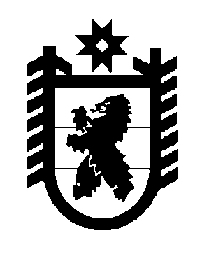 Российская Федерация Республика Карелия    ПРАВИТЕЛЬСТВО РЕСПУБЛИКИ КАРЕЛИЯПОСТАНОВЛЕНИЕ                                 от  8 августа 2014 года № 254-Пг. Петрозаводск В соответствии со статьей 28 Федерального закона от 24 апреля    1995 года № 52-ФЗ «О животном мире», Требованиями по предотвращению гибели объектов животного мира при осуществлении производственных процессов, а также при эксплуатации транспортных магистралей, трубопроводов, линий связи и электропередачи, утвержденными постановлением Правительства Российской Федерации от 13 августа 1996 года № 997, Правительство Республики Карелия               п о с т а н о в л я е т:Утвердить прилагаемые Требования по предотвращению гибели объектов животного мира при осуществлении производственных процессов, а также при эксплуатации транспортных магистралей, трубопроводов, линий связи и электропередачи на территории Республики Карелия.           Глава Республики  Карелия                                                            А.П. ХудилайненУтверждены постановлением Правительства Республики Карелияот 8 августа 2014 года № 254-ПТребования по предотвращению гибели объектов животного мира при осуществлении производственных процессов, а также при эксплуатации транспортных магистралей, трубопроводов, линий  связи и электропередачи на территории Республики КарелияОбщие положения	1. Общие требования по охране объектов животного мира и среды их обитания, направленные на предотвращение гибели объектов животного мира, установлены статьями 22 и 28 Федерального закона от 24 апреля 1995 года № 52-ФЗ «О животном мире».Настоящие Требования регламентируют на территории Республики Карелия производственную деятельность в целях предотвращения гибели объектов животного мира, обитающих в условиях естественной свободы, за исключением объектов животного мира, находящихся на особо охраняемых природных территориях федерального значения, с учетом природных и иных особенностей Республики Карелия.	2. Юридические и физические лица, действующие во всех сферах производства, обязаны:своевременно информировать орган исполнительной власти Республики Карелия, являющийся специально уполномоченным государственным органом по охране, контролю и регулированию использования объектов животного мира и среды их обитания, о случаях гибели животных при осуществлении производственных процессов, а также при эксплуатации транспортных магистралей, трубопроводов, линий связи и электропередачи;в случае невозможности устранения отрицательного воздействия на объекты животного мира и среду их обитания от планируемой деятельности провести расчет предполагаемого ущерба и обеспечить финансирование мероприятий, направленных на предотвращение и компенсацию предполагаемого ущерба.	3. При осуществлении производственных процессов, а также при эксплуатации транспортных магистралей, трубопроводов, линий связи и электропередачи на территории Республики Карелия обязательным условием является внедрение передовых ресурсосберегающих, безотходных и малоотходных технологических решений, позволяющих максимально сократить (избежать) поступление вредных химических или биологических компонентов в окружающую среду.2Требования при осуществлении сельскохозяйственных
производственных процессов4. При осуществлении сельскохозяйственных производственных процессов запрещается:складирование навоза на необорудованных площадках;           хранение удобрений, ядохимикатов и химических реагентов на необорудованных площадках и в открытом виде, обеспечивающем доступ к ним объектов животного мира и возможность попадания в окружающую среду;           вывоз туш павших животных в не отведенные специально для этой цели места, а также оставление их в местах выпаса скота.5. При производстве полевых сельскохозяйственных работ:не допускается устройство стоянок, полевых лагерей и мест заправки техники, а также начало механизированных работ на опушке леса, прилегающей к полю, краю лесополосы, заросшего оврага, ручья (балки);необходимо использовать наиболее безопасные способы механизированных работ, а именно: обработку посевов, уборку сельскохозяйственных культур и косьбу трав производить методом «расширяющегося прокоса», «в разгон» (от центра поля к его периферии) или поступательным методом – от одной границы поля к другой со стороны, противоположной путям ухода диких животных из опасной зоны; на поле, при скашивании трав, уборке зерновых и других сельскохозяйственных культур, работы необходимо начинать со стороны, противоположной той, к которой примыкают лесная опушка, лесопосадка, участок с другой сельскохозяйственной культурой;при использовании пестицидов, минеральных и органических удобрений не допускать превышения норм расхода.Требования при осуществлении лесопромышленных и лесохозяйственных производственных процессов6. При планировании использования лесов в проектах освоения лесов необходимо предусматривать мероприятия по охране объектов животного мира:по охране мест гнездования редких и исчезающих видов птиц;по сохранению и усилению средообразующих, водоохранных и защитных свойств леса, создающих благоприятные условия для обитания диких животных;по сохранению целостности среды обитания объектов животного мира;по сохранению биологического разнообразия.37. При планировании и осуществлении в лесах производственных процессов, связанных с использованием лесов, не допускается проведение рубок лесных насаждений, за исключением рубки погибших и отмирающих деревьев:в радиусе 300 метров вокруг глухариных токов;в местах обитания редких и находящихся под угрозой исчезновения диких животных.Требования при осуществлении промышленных и                      водохозяйственных производственных процессов8. Стационарные и временные водозаборные сооружения на водоемах и водотоках должны быть оборудованы специальными устройствами, предотвращающими гибель объектов животного мира. 9. Сброс хозяйственных, производственных и иных сточных вод в водные объекты и на водосборные площади осуществляется после их предварительной санитарной очистки и обеззараживания с соблюдением нормативов качества окружающей среды.    Требования при строительстве и эксплуатации трубопроводов           10. После завершения строительства, реконструкции или ремонта трубопровода в обязательном порядке проводится техническая и биологическая рекультивация земель. Требования при проектировании, строительстве и эксплуатации
линий связи и электропередачи           11. При строительстве и демонтаже линий электропередач, связи остатки проводов подлежат утилизации.12. Временно неиспользуемые участки линий электропередачи, находящиеся под напряжением, подлежат обязательному отключению.13. Прожекторные и другие мощные осветительные устройства, характер их установки, направленность излучения светового потока должны оказывать минимальное отрицательное воздействие на птиц, летучих мышей и другие объекты животного мира, не вызывая их гибели в результате ослепления и потери ориентации, особенно во время миграций.14. Запрещается проведение рубок и утилизации порубочных остатков в охранной зоне линий связи и электропередачи: в местах размножения и выращивания молодняка объектов животного мира – с 1 апреля по 15 июля;в местах зимней концентрации диких копытных животных –                       с 1 января по 1 апреля.4Требования к осуществлению других видовхозяйственной деятельности15. При проведении взрывных работ должна исключаться гибель объектов животного мира. 16. При проектировании и эксплуатации карьеров необходимо предусматривать обеспечение мероприятий, исключающих попадание в них и гибель объектов животного мира, особенно на путях миграций. 17. При осуществлении градостроительной деятельности (территориальном планировании, градостроительном зонировании, планировке территории, архитектурно-строительном проектировании, строительстве, реконструкции, капитальном ремонте объектов капитального строительства) должны применяться меры по сохранению объектов животного мира и среды их обитания.______________